Российская ФедерацияАдминистрация городского округа «Город Калининград»муниципальное автономное общеобразовательное учреждение города Калининградасредняя общеобразовательная школа № 24(МАОУ СОШ № 24)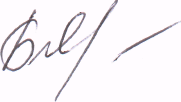 Рабочая программа«Естествознание» базовый уровень, 5 класс/ на основе Примерной программы «Введение в естественно-научные предметы»; УМК под ред. А.Е. Гуревич/                                                                    Составитель:                                                                            Пережогина Н.И.,                                                                        учитель химии                                                                              МАОУ СОШ №24,Калининград   2023Содержание программы направлено на формирование естественнонаучной грамотности учащихся и организацию изучения химии и физики на деятельностной основе. В ней учитываются возможности предмета в реализации требований ФГОС ООО к планируемым личностным и метапредметным результатам обучения, а также межпредметные связи естественнонаучных учебных предметов на уровне основного общего образования.Планируемые результаты освоения учебного предмета.Личностными результатами изучения курса «Введение в естественно-научные предметы. Естествознание» являются: —  развитие познавательных интересов, интеллектуальных и творческих способностей учащихся; — формирование мотивации к изучению в дальнейшем физики и химии; — воспитание ответственного отношения к природе, осознание необходимости защиты окружающей среды; — формирование личностного отношения друг к другу, к учителю. Метапредметными результатами изучения курса являются: —  освоение приемов исследовательской деятельности (составление плана, использование приборов, формулировка выводов и т. п.); — формирование приемов работы с информацией, представленной в различной форме (таблицы, графики, рисунки и т. д.), на различных носителях (книги, Интернет, CD, периодические издания и т. д.); — развитие коммуникативных умений и овладение опытом межличностной коммуникации (ведение дискуссии, работа в группах, выступление с сообщениями и т. д.). Предметными результатами изучения курса «Введение в естественно-научные предметы. Естествознание» являются: — освоение базовых естественно-научных знаний, необходимых для дальнейшего изучения систематических курсов естественных наук; — формирование элементарных исследовательских умений; —  применение полученных знаний и умений для решения практических задач. Обеспечить достижение планируемых результатов освоения основной образовательной программы, создать основу для самостоятельного успешного усвоения обучающимися новых знаний, умений, видов и способов деятельности должен системно-деятельностный подход. В соответствии с этим подходом именно активность обучающихся признается основой достижения развивающих целей образования. Эти знания не передаются в готовом виде, а добываются учащимися в процессе познавательной деятельности. Одним из путей повышения мотивации и эффективности учебной деятельности в основной школе является включение учащихся в учебно-исследовательскую и проектную деятельность, которая имеет следующие особенности: 1) цели и задачи этих видов деятельности учащихся определяются как их личностными мотивами, так и социальными. Это означает, что такая деятельность должна быть направлена не только на повышение компетентности подростков в предметной области определенных учебных дисциплин, не только на развитие их способностей, но и на создание продукта, имеющего значимость для других; 2) учебно-исследовательская и проектная деятельность должна быть организована таким образом, чтобы учащиеся смогли реализовать свои потребности в общении со значимыми, референтными группами одноклассников, учителей и т. д. Строя различного рода отношения в ходе целенаправленной поисковой творческой и продуктивной деятельности, подростки овладевают нормами взаимоотношений с разными людьми, умением переходить от одного вида общения к другому, приобретают навыки индивидуальной самостоятельной работы и сотрудничества в коллективе; 3)  организация учебно-исследовательских и проектных работ школьников обеспечивает сочетание различных видов познавательной деятельности. В этих видах деятельности могут быть востребованы практически любые способности подростков, реализованы личные пристрастия к тому или иному виду деятельности. Содержание курса Введение 10 часовПрирода живая и неживая. Явления природы. Человек — часть природы. Влияние человека на природу. Необходимость изучения природы и бережного отношения к ней. Охрана природы. Физика и химия — науки о природе. Что изучает физика. Тела и вещества. Что изучает химия. Научные методы изучения природы: наблюдение, опыт, теория. Знакомство с простейшим физическим и химическим оборудованием: пробирка, колба, лабораторный стакан, воронка, пипетка, шпатель, пластмассовый и металлический штативы, держатель для пробирок. Нагревательный прибор, особенности пламени. Правила нагревания вещества. Измерительные приборы: линейка, измерительная лента, весы, термометр, мензурка (единицы измерений, шкала прибора, цена деления, предел измерений, правила пользования). Тела и вещества  24 часаХарактеристики тел и веществ (форма, объем, цвет, запах). Органические и неорганические вещества. Твердое, жидкое и газообразное состояния вещества. Масса тела. Массы различных тел в природе. Эталон массы. Весы. Температура. Термометры. Делимость вещества. Молекулы, атомы, ионы. Представление о размерах частиц вещества. Движение частиц вещества. Связь скорости движения частиц с температурой. Диффузия в твердых телах, жидкостях и газах. Взаимодействие частиц вещества и атомов. Пояснение строения и свойств твердых тел, жидкостей и газов с молекулярной точки зрения. Строение атома и иона.  Химические элементы (кислород, азот, водород, железо, алюминий, медь, фосфор, сера). Знаки химических элементов. Периодическая система Д. И. Менделеева. Простые и сложные вещества (кислород, азот, вода, углекислый газ, поваренная соль). Кислород. Горение в кислороде. Фотосинтез. Водород. Воздух — смесь газов. Растворы и взвеси. Вода. Вода как растворитель. Очистка природной воды. Лабораторные работы и опытыЗнакомство с лабораторным оборудованием.Знакомство с измерительными приборами.Определение размеров физического тела. Измерение объема жидкости.Измерение объема твердого тела.Сравнение характеристик тел. Наблюдение различных состояний вещества. Измерение массы тела на рычажных весах.Измерение температуры воды и воздуха. Наблюдение делимости вещества. Наблюдение явления диффузии. Наблюдение взаимодействия частиц различных веществ. Наблюдение горения. Обнаружение кислорода в составе воздуха. Приготовление раствора с определенной массовой долей поваренной соли.Разделение растворимых и нерастворимых веществ фильтрованием.Тематическое планированиеуроков по естествознанию для 5 класса (базовый)Учебник, автор, издательство, год: Естествознание. Введение в естественно-научные предметы. Естествознание. Физика. Химия. 5-6 класс: А.Е. Гуревич, Д.А. Исаев, Л.С. Понтак. учеб. для общеобразовательных учреждений. – 2- е изд. – М.: Дрофа, 2020.Рассчитано на 34 часа (1 ч. в неделю)Контрольных работ – 2Практических работ – 7№Название темы, разделаКоличество часов на темуВведение10 часов1.1Введение. Человек и природа1.2Методы изучения естествознания1.3Знакомство с лабораторным оборудованием.1.4Правила техники безопасности при работе с лабораторным оборудованием1.5Практическая работа №1 «Знакомство с лабораторным оборудованием»1.6Роль измерений в научных исследованиях и практике. Измерительные приборы1.7Практическая работа №2 «Измерение массы и объёма воды»1.8Термометрия.1.9Практическая работа №3 «Измерение температуры тел и окружающей среды»1.10Контрольная работа №1 «Методы естествознания»Тела и вещества24 часа2.1Тела и вещества2.2Свойства вещества.2.3Практическая работа №4 «Изучение физических свойств простых и сложных веществ»2.4Классификация веществ.2.5Атом. Химический элемент2.6Знаки химических элементов2.7Периодическая система химических элементов2.8Относительная атомная масса2.9Молекулы.2.10Простые и сложные вещества.2.11Относительная молекулярная масса.2.12Кислород. Горение. Фотосинтез.2.13Практическая работа №5 «Получение кислорода и изучение его свойств»2.14Воздух – смесь газов.2.15Водород – самый легкий газ.2.16Вода.2.17Вода как растворитель.2.18Растворы и взвеси2.19Практическая работа №6 «Приготовление растворов»2.20Природная вода.2.21Практическая работа №7 «Анализ природной воды»2.22Экскурсия на Нижнее и Верхнее озера2.23Контрольная работа №2 «Тела и вещества»2.24Подведение итогов курсаИТОГО34 часа